MAX WHITLOCKMax is a Gymnast,  he was born in Hemel Hempstead in 1993. When he was seven one of his friends introduced him to Gymnastics. Ten years later, he had his first major competition in the Common Wealth Games.Then he won 2 bronze Olympic medals in 2012.After that, he became world pomel champion in 2015. The next year, he won 2  gold medals in the Olympics. Finally he was awarded an MBE in 2017. Max Whitlock also inspired me and lots of other gymnasts.By Ben Tucker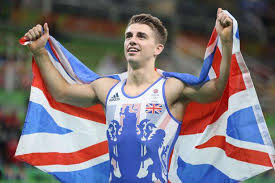 